UPUTE ZA RODITELJE PRVAŠIĆAPoštovani roditelji prvašića, vjerujemo da ste jako uzbuđeni polaskom vašeg djeteta u školu, mi također. Zbog posebnih mjera HZJZ i MZO, za 1. dan škole 6. rujna 2021. pripremili smo:doček vaših prvašića u:u 12:00 sati 1.a, 1.b, 1.c i 1.d razredni odjeli koji su učenici  u  1.a, 1.b, 1.c i 1.d  razrednom odjelu saznati ćete prvi nastavni dan,molimo roditelje u pratnji prvašića de se pridržavaju propisanih epidemioloških mjera,čekamo vas ispred ulaza u školu na otvorenom prostoru, gdje će biti održana kraća priredba,nakon priredbe prvašići će s učiteljicama otići u razrede, a roditelji će ih pričekati ispred škole,ponesite školske torbe jer naše buduće učenike čekaju školske knjige,sve ostale upute pripremile su vaše učiteljice.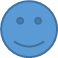 Dobro nam došli prvašići!Ravnateljica:mr. sc. Anđelka Jalušić